Convocation FOOT5 Urban Soccer U13F :La date pour le FOOT5 U13F est : Samedi 8 février 2020 de 14h30 à 16h30L’adresse du lieu est 28 rue de Cracovie, Saint ApollinaireLes équipes concernées et convoquées à 14h15 sont : DIJON ASPTT, FONTAINE LES DIJON, BEAUNE, IS/SELONGEY, MVF, ST APOLLINAIRE, USCD, BEAUNE, CHEVIGNY ST SR, DUC, GEVREY, MPLLes équipes sont composées de 5 joueuses + 3 remplaçantes maximum Le port des protège-tibias est obligatoire, et le port de bijoux interdit !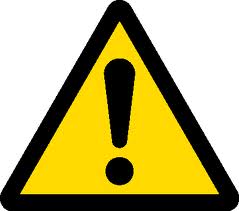 